Тапқыр математикДень : 16 декабряВремя : 12.00Место : №8 общежитиеОрганизаторы : Рзаева Г., Сарсекеева А.С.16 декабря 2014 в 11.00 кафедра фундаментальной математики провела математическую викторину "Тапқыр математик" в общежитии №8. 
Организаторы: Рзаева Г.К., Сарсекеева А.С.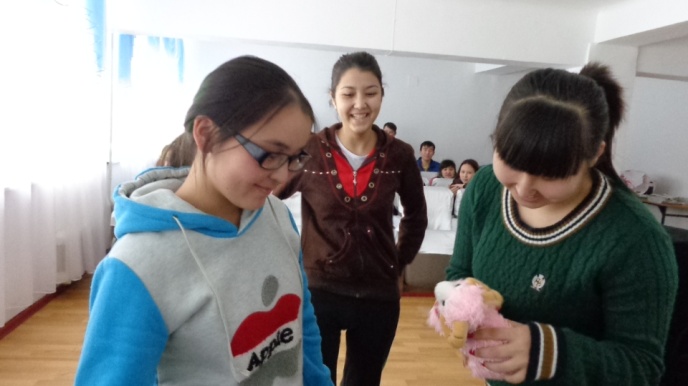 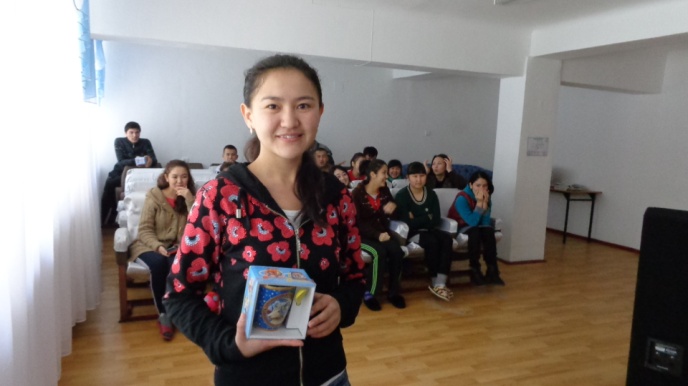 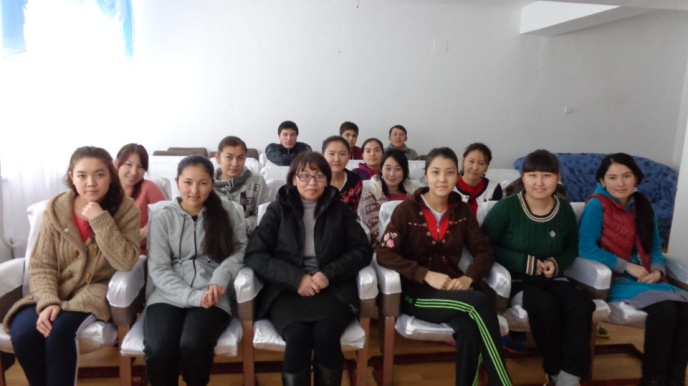 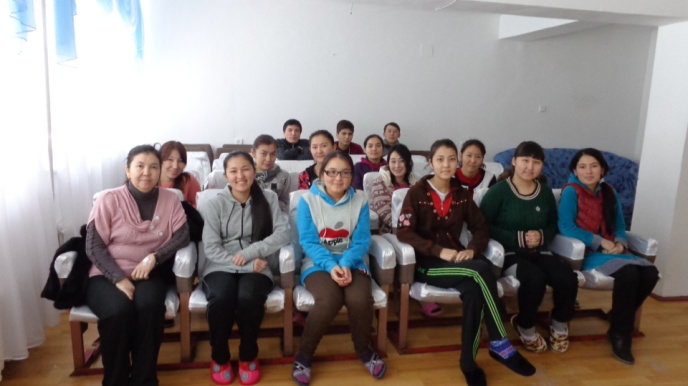 